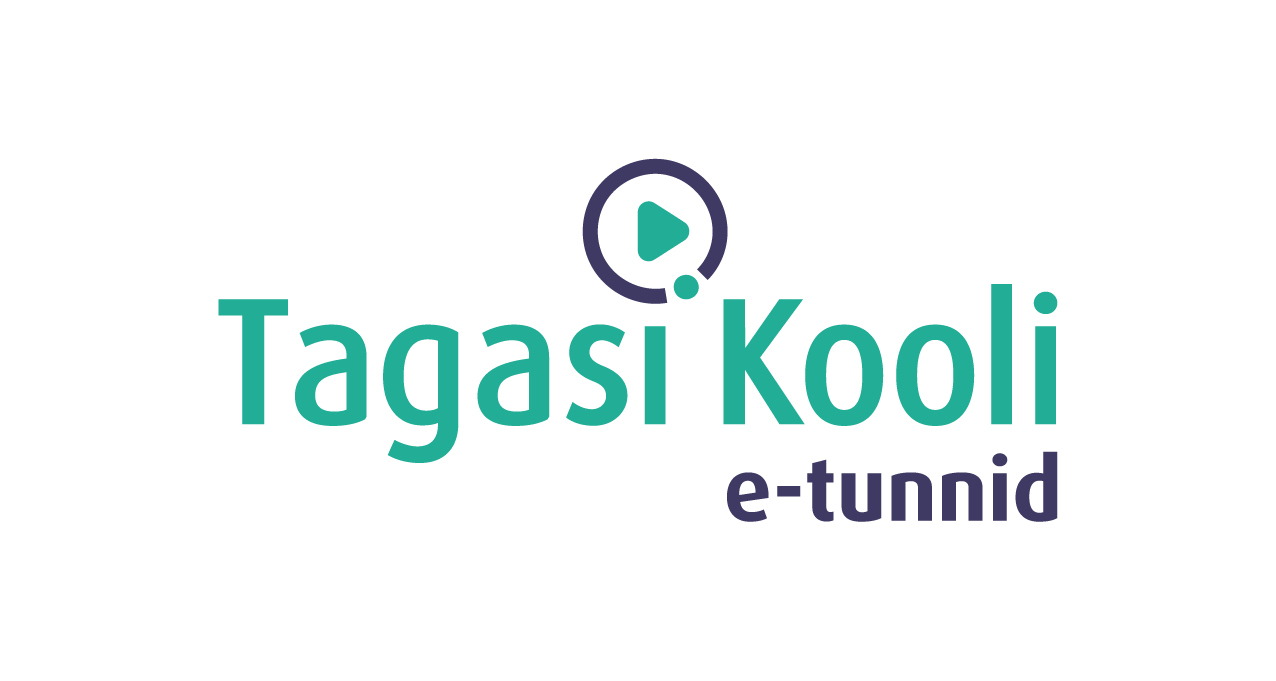 Tööleht “Kas toit saab meid õnnelikuks teha?”Kasuta töölehte nii: enne otseülekannet tee täida lahtridotseülekande ajal küsi esinejalt küsimusi  pärast otseülekannet täida tööleht lõpuniENNE OTSEÜLEKANDE VAATAMIST TÄIDA LAHTRIDTunneta, kuidas su keha, kõht, süda ja pea täna end tunnevad ja täida lahtrid.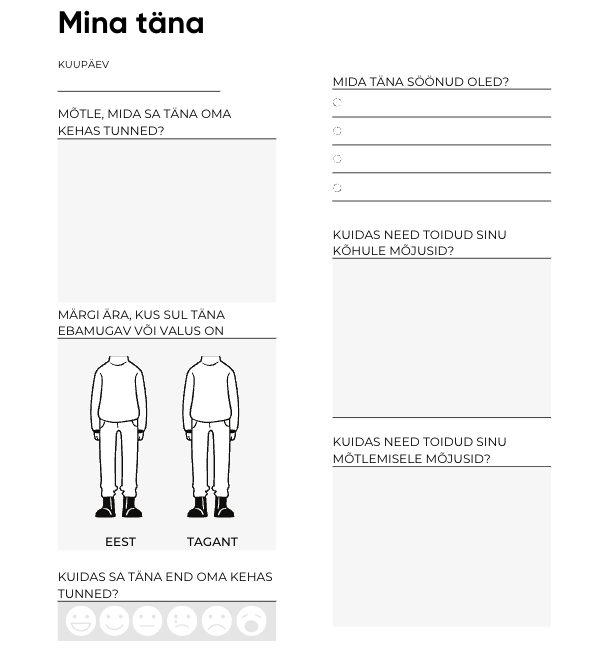 OTSEÜLEKANDE AJAL KÜSI KÜSIMUSISelleks, et saada vastuseid enda jaoks olulistele küsimustele, saad otseülekande ajal esinejale küsimusi esitada. Selleks ütle oma küsimus õpetajale, kes selle esinejale edastab. OTSEÜLEKANDE JÄREL TÄIDA TÖÖLEHT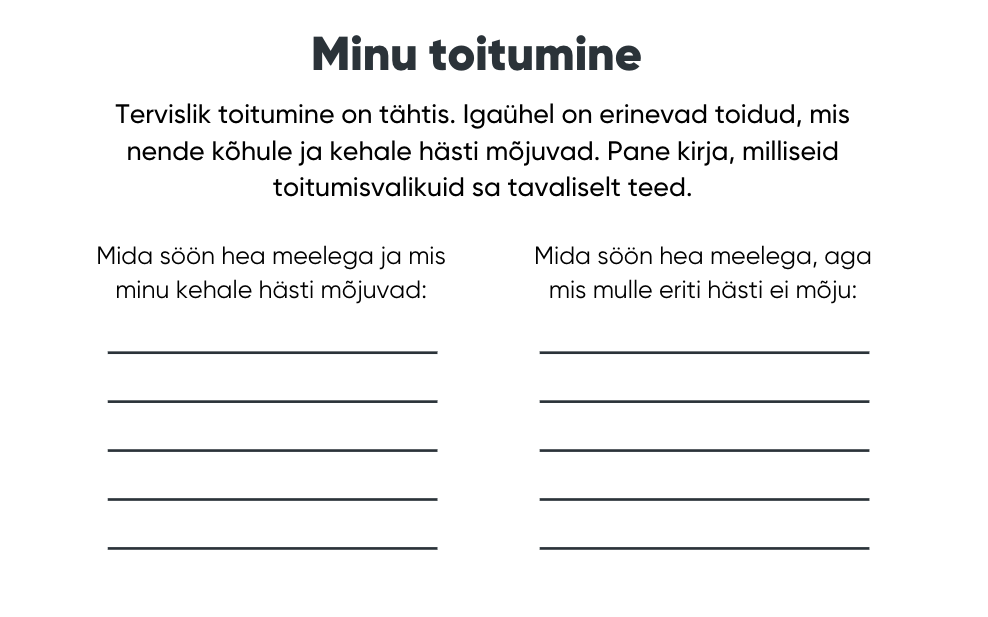 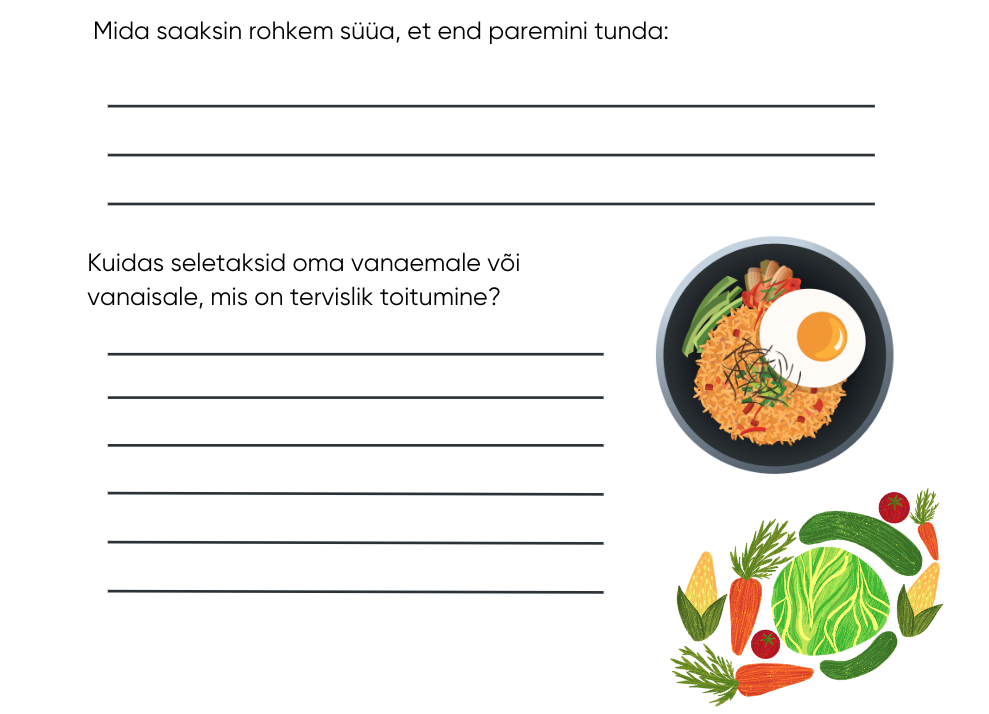 